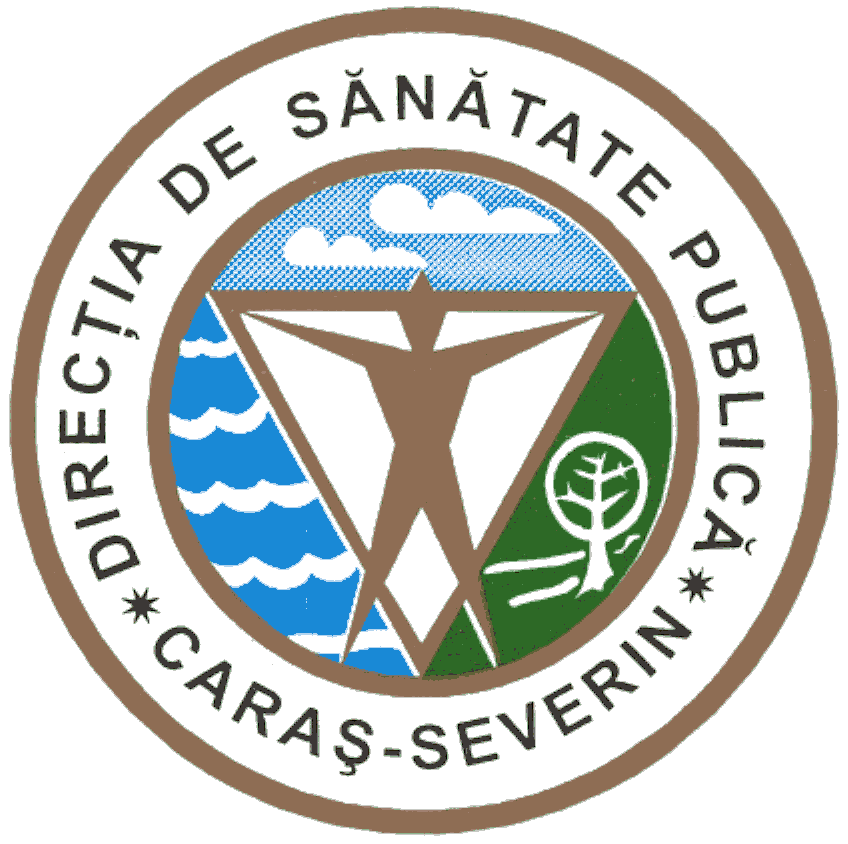  320076 Resita, Str.Spitalului, Nr.36 Tel. 0255/214091; Fax 0255/224691 Cod fiscal 3228152 e-mail dspcs@asp-caras.ro                                                                                   CompartimentRUNOS                                                                                                 				                                                                                            LISTAprivind rezultatul interviului pentru angajarea fără concurs pe perioadă determinată pentru ocuparea a 1(unu) post asistent medical debutant specializarea medicină generalăAfişat astăzi,  13.12.2021 , ora 15.00 pe site www.dspcs@asp-caras.ro                                     Secretar comisie – consilier RUNOS Camelia TrenteaNumele şi prenumele candidatuluiPostul vacantInstituțiaCompartimentulRezultatul selecției dosarelorPUNCTAJ1.DUMBRAVĂ ȘTEFANIA LOREDANAAsistent medical debutantDirecția de Sănătate PublicăCompartimentul Supraveghere epidemiologică și control boli transmisibileRESPINS852ȚENEA SEBASTIAN CRISTIANAsistent medical debutantDirecția de Sănătate PublicăCompartimentul Supraveghere epidemiologică și control boli transmisibileRESPINS763RADU SILVANA CRISTIANAAsistent medical debutantDirecția de Sănătate PublicăCompartimentul Supraveghere epidemiologică și control boli transmisibileADMIS954VOIA ANGELA DANIELAAsistent medical debutantDirecția de Sănătate PublicăCompartimentul Supraveghere epidemiologică și control boli transmisibile   RESPINS785ZIMBRAN ADELINA MARIAAsistent medical debutantDirecția de Sănătate PublicăCompartimentul Supraveghere epidemiologică și control boli transmisibileRESPINS92